Employment Application 2018-19Applicant InformationDisclaimer and SignatureI certify that my answers are true and complete to the best of my knowledge. If this application leads to employment, I understand that false or misleading information in my application or interview may result in my release.The News is required by law to run a criminal background check on jobseekers before they are hired.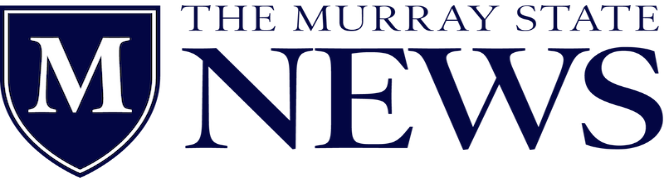 Full Name:Date:LastFirstM.I.Address:Street AddressApartment/Unit #CityStateZIP CodePhone:Email:  Major(s):                   GPA:Minor(s):                   GPA:Position Applied for:Are you a citizen of the United States?YESNOHave you filled out a Financial aid form for   2017-19?         YESNOHave you ever worked for this company?YESNOIf yes, when?Have you filled out an I-9 form?YESNOFor which work-study program are you eligible?FederalUniversityUniversityList below the course you have completed in the department of journalism and Mass CommunicationList any previous Experience you have ever had in one Line...List in order of preference, the position for which you are applying:List in order of preference, the position for which you are applying:Please list the campus/local activities with which you will be involved during the 2018-19 academic year. Please include any on-campus or off-campus employment you anticipate.Who is your Academic advisor ?Have you ever been convicted of a felony?YESNOIf yes, explain:Signature:Date: